2. InleidingOnderliggend document onderschrijft de richtlijnen, welke de vereniging stelt aan hettechnische kader en de technische en tactische ontwikkelingen van leden. Ditbeleidsplan voorziet in recreatie (breedte) korfbal en wedstrijdkorfbal. We zullen hetselectiebeleid uitleggen, evenals de doelstellingen van de te bereiken kwaliteiten vande leden.Dit document betreft een beleid voor het komende seizoen, en heeft derhalve krachtvoor de komende seizoenen.Ieder jaar zal het beleidsplan getoetst worden aan de voortgang en de haalbaarheiden waar nodig worden bijgesteld. Dit zal gebeuren voor de Algemene LedenVergadering van ieder seizoen en daar worden verklaard aan de leden, middels eenjaarverslag.Indien er kleine nuances aangebracht dienen te worden, dan zal de TechnischeCommissie deze zonder communicatie vooraf aan de leden en het bestuur wordendoorgevoerd. Indien het nodig is ingrijpende beslissingen te nemen, welke eenafwijking zullen bewerkstelligen tussen het gevoerde beleid van de vereniging en deTechnische Commissie, dan zal eerst overleg worden gepleegd met het bestuur omdeze veranderingen door te voeren.Het bestuur heeft in principe geen invloed, noch zeggenschap in de aanstelling vantrainers en/of coördinatoren. Deze taak is voorbehouden aan de TechnischeCommissie, daar dit binnen het uitvoeringskader van het onderliggende beleidsplanligt. Het bestuur heeft wel een adviserende rol via het bestuurslid Technische Zaken,die aanwezig is tijdens de selectieprocedures van trainers en coördinatoren. De enigeuitzondering hierop geldt voor de hoofdtrainer, waarbij de Technische Commissieslechts een adviserende rol is toebedeeld. Het bestuur heeft hierover dezeggenschap, daar dit een budgettaire component bevat, waarover de TechnischeCommissie geen zeggenschap noch bevoegdheden heeft.3. DoelstellingenDe algemene doelstelling bepaald door het bestuur en geaccordeerd in de AlgemeneLeden Vergadering luidt als volgt:“Het bevorderen van en de mogelijkheid bieden tot het beoefenen van de sportenkorfbal en Jeu de Boules. Tevens het bevorderen van sociale contacten en socialevaardigheden door het organiseren van diverse nevenactiviteiten.”Als technisch doel is het volgende bepaald:“Het 1e team in de 4e klasse te laten promoveren. Betere aansluiting tussen 1 en 2. Verbeteren alle spelers door intensievere begeleiding trainers.Aansluiting bij het landelijke plan Rompregeling Arbitrage voor de werving en hetbehoud van scheidrechters. Meer doen met en voor scheidrechters.”De Technische Commissie (TC) vertaalt deze algemene technische doelstellingen alsvolgt:“Het uitbreiden en duurzaam in standhouden van een kwalitatief hoogwaardigekorfbalvereniging met een evenwichtige ledenopbouw en ruimte voor zowel prestatie als recreatie, binnen een efficiënte organisatie.”De scheidsrechterszaken vallen onder de TC en de eventuele scheidsrechters commissie ook. Uiteraard maken deze mensen geen deel uit van de TC, maar werken ze wel vrij nauw samen. Vrij vertaald betekent dit dat de TC zich in zal zetten voor de vereniging, waarbijledenbehoud (en aanwas) prioriteit genieten. Binnen het bestaande ledenbestand zalgezocht worden naar zo’n optimaal mogelijke opbouw qua leeftijd en capaciteiten.Binnen de capaciteiten dient gestreefd te worden naar een sportief optimum, waarbijde standaardteams 1 en 2 qua niveau zo dicht mogelijk bij elkaar zullen liggen. Daar recreatie een belangrijke drijfveer is voor het bestaansrecht van de vereniging, zullen de aandacht en prioriteiten rechtevenredig verdeeld worden tussen prestatie en recreatie korfbal, zowel bij de senioren als bij de jeugd.Ter verdere onderbouwing van de hoofddoelstelling zijn een aantal subdoelstellingen gedefinieerd:Het opstellen van een trainingsprogramma van begeleiding en uitbouwen van kwaliteiten van jeugdleden van de laagste klasse tot de senioren.Het bevorderen en verbeteren van de communicatie met bestuur, trainers enbetrokkenen (leden en ouders van leden).Het diplomeren van alle jeugdtrainers, waardoor de kwaliteit van het trainen geven en het coachen een positief effect heeft op de bevorderen van de ontwikkeling van de jeugdspelers.Het inleiden en inwerken van direct betrokkenen in het technisch plan van devereniging, evenals het stimuleren en bevorderen van kennisverruimingbinnen de grenzen van de gestelde budgetten door het dagelijks bestuur.Het onderschrijven en uitdragen van de fair-play gedachte en het opstellenvan richtlijnen voor de geaccepteerde normen hieromtrent.4. OrganisatieDe Technische Commissie bestaat uit 4 leden. Er is één lid die een bestuursfunctie heeft binnen de vereniging met technische zaken in zijn/haar portefeuille.Het bestuurslid technische zaken is onafhankelijk en overkoepelend en het bestuuraangewezen.De leden van de Technische Commissie worden niet gekozen door de leden, maaraangewezen vanuit de Commissie. Dit gebeurt door middel van voordracht door deCommissie aan het Bestuur en indien er overeenstemming is, opgenomen in de TC.Daar leden van de TC geen instemming nodig hebben van de vereniging, hebben zijzich geconfirmeerd aan de instelling, dat indien de vereniging of de meerderheid vande TC het nodig acht af te treden, dit lid zich aan deze wens zal confirmeren in hetbelang van het technische kader en ontwikkeling van de vereniging.
De organisatie van de TC bestaat uit de volgende leden:Hieronder volgt nog een korte uitleg over de functies:Eén TC lid houdt zich specifiek bezig met de overkoepelende zaken van de TCaangelegenheden en coördineert de acties met de individuele TC leden, bestuur en trainers/coaches.Eén TC lid houden zich specifiek bezig met overkoepelende zaken gericht op de senioren divisie van de vereniging.Twee TC leden houden zich specifiek bezig met overkoepelende zaken gericht op de jeugddivisie van de vereniging.Eén TC lid houdt zich specifiek bezig met coördinatie werkzaamheden gericht op de trainings- en opleidingszaken van de vereniging, waarbij dit zich voornamelijk richt op de jeugddivisie.Eén TC lid houdt zich specifiek bezig met scheidsrechterszaken gericht op opleiding en begeleiding.De TC houdt op periodieke basis vergaderingen met of zonder de aanwezigheid vanhet bestuur. Hiervan worden notulen opgesteld, welke ter beschikking dienen teworden gesteld aan het bestuur via het bestuurslid technische zaken.Het bestuur van de vereniging heeft te allen tijde het recht om de TC omopheldering te vragen over besluiten en keuzes. Dit kan via de officiële weg in eenbestuursvergadering, evenals via de informele wegen. Via de informele wegen zullener echter geen notulen worden gemaakt van deze vorm van onderhoud.5. Taken Technische CommissieOnder de verantwoording van de TC liggen de volgende deelgebieden:Samenstelling van alle wedstrijdteams van de vereniging (m.u.v. senioren 1 en 2, die door de hoofdtrainer in samenspraak met de TC wordenvastgesteld), wedstrijd-en-breedtekorfbal teams gehele vereniging;Adviseren inzake de aanstelling van hoofdtrainerVerantwoordelijk voor het aanstellen/begeleiden van trainers/leiders;Begeleiding van de trainers en organiseren van trainersbijeenkomsten (4keer per jaar);Verantwoordelijk voor het technische beleid van de vereniging;Het maken van een meerjarig technisch beleidsplan;Uitvoering van het algehele technische beleid;Organiseren van oefenwedstrijden en toernooien;Dient als klankbord voor leden;Signalering kampioenschappen;Wedstrijdsecretariaat (WS) Jeugd en Senioren;Opstellen van ontwikkelingsplannen (techniek en tactiek) voor dejeugd klasse;Scheidsrechters commissie;Communicatie rondom technische aangelegenheden.6. Trainers en coördinator richtlijnenHet bestuur van de vereniging heeft bepaald dat geen enkele jeugdploeg uit dejeugd klasses A, B en C getraind mogen worden door een ouder van één van de indie teams spelende leden. De TC heeft deze bepaling ingebed in het trainersbeleiden zal dit – indien nodig – verdedigen richting spelers, ouders en (aspirant) trainers.Voor de ontwikkeling van de spelers in een team is het belangrijk dat ze regelmatigeen nieuwe trainer krijgen. Andere trainers leggen dingen anders uit, leggen andereaccenten en hebben andere ideeën. Daarom is het belangrijk dat er regelmatiggewisseld wordt van trainer. Uitgangspunt is dat een trainer maximaal tweeseizoenen met een jeugdgroep werkt. Als er in die twee jaar veel wisselingen in eengroep zijn, is een derde seizoen geen onoverkomelijk probleem, maar moet zoveelmogelijk worden voorkomen.Van de trainers wordt verwacht dat zij proberen zoveel mogelijk progressie in deploeg te boeken, zowel individueel als team. Bovendien moet hierbij op alle spelersworden gelet en krijgt niemand een voorkeursbehandeling. Tevens zal er veelwaarde worden gehecht aan saamhorigheid, sportiviteit en spelvreugde, daar de TCook recreatie korfbal stimuleert en vindt dat de trainers ook deze spelers dienen temotiveren. Trainers zijn hierbij ook een voorbeeldfiguur voor de spelers. Dit wilzeggen op tijd komen, in trainingskleren aanwezig en de normen en waarden van devereniging uitdragend. De trainers leggen hierover verantwoording af bij de TC.OverlegEen trainersoverleg zal 4 maal per jaar plaatsvinden om op de hoogte te blijvenvan alle ontwikkelingen binnen een ploeg en zijn tegelijkertijd een soort interneopleiding. Deze zullen in principe worden geleid door de coördinatoren van de teams.Tijdens het trainersoverleg kunnen de volgende onderwerpen worden besproken:Resultaten van de jeugdteamsOntwikkeling van de spelersAandachtspunten tijdens trainingenAandachtspunten tijdens wedstrijdenEventuele spelregel aanpassingenNieuwe oefenstofOverdracht kennis en ervaringenAanpassingen aan het beleidEvaluatie van de coördinatoren inzake de ontwikkelingen van jeugdleden metoog op doorstroming.Trainers en coördinatoren zijn verplicht aanwezig te zijn bij het trainersoverleg,omdat dit een belangrijk moment is om bepaalde zaken te bespreken. Tijdens ditoverleg worden de trainers gewezen op nieuwe aandachtspunten en wordt besproken hoe het met alle teams de voorgaande maanden is vergaan. Het is debedoeling dat trainers van elkaar leren wat wel en niet werkt om herhaling vanminder werkende zaken te voorkomen.Selectiecriteria trainersAlgemeen: De selectieteams trainen twee keer per week. Deze teams zullenworden getraind door een trainer die tevens coach is.Pupillenteams moeten getraind worden door twee trainers (per training). Eénvan de twee zou een ervaren trainer moeten zijn, met daarnaast (een jong)iemand die begint of ervaring dient op te doen.Trainers moeten voldoen aan de criteria die vereist is om deteamdoelstellingen te kunnen realiseren. Bij trainers van de jongerejeugdteams stellen we meer eisen aan de korfbaltechnische en didactischevaardigheden, terwijl bij de hogere teams meer de nadruk ligt op het kunnenanalyseren van de wedstrijden en de vertaling naar oefenthema’s, het kunnenomgaan met oudere leeftijdsgroepen (communicatieve vaardigheden) en dekennis van het korfbal.Alle trainers dienen in het bezit te zijn van een VOG.Trainers zullen voor het einde van het aflopende seizoen bepaald worden en op dehoogte worden gebracht van de nieuwe teams. Bij de selectie zal in principe geenrekening worden gehouden met de wensen van de individuele trainers voor eenteam, evenals wensen om bij een team te blijven als zij het criterium van de gestelde2 jaren overschrijden.De TC zal een trainingsprogramma opstellen en trainers actief begeleiden om de doelstellingen zo goed mogelijk na te streven.De coördinatoren zullen individueel doornemen met de trainers hoe zij aankijken tegen de te volgen aanpak voor de trainers met de teams waarvoor zij verantwoordelijk zullen zijn.Indien nodig en gewenst zal het TC op verzoek van een coördinator of individueletrainer budget vragen aan het bestuur om (bij) scholing te regelen voor trainers.Het doel is om het niveau van de trainers te verbeteren, één lijn te brengenbinnen de vereniging, waardoor het niveau van de korfballers die prestatiegerichtwillen bezig zijn, verhoogd wordt.CoördinatorenDe doelstelling van deze functie is om de tactiek en techniek van alle jeugd spelers teverbeteren en op een hoger niveau te krijgen waardoor de teams als gevolg hier vanook op een hoger plan komen te spelen.De jeugdcoördinatoren inventariseren de techniek op basis van:observaties tijdens trainingen en tijdens wedstrijden voor zowel de teams enhet individu gesprekken en delen van visies met trainers en andere coördinatorenraadplegen de TC voor wat betreft hun eerste doelstellingen enprioriteitspunten per team of individu.Na dit te hebben geïnventariseerd moeten de jeugdcoördinatoren een plan vanaanpak opstellen en de daarbij behorende uitvoeringslijn bedenken hoe op een zokort mogelijke termijn de verbeteringen zichtbaar worden voor de ploegen en despelers. Zoals bijvoorbeeld verdedigen, doorlopers, etc. per leeftijdscategorie.Na dit inzichtelijk gemaakt te hebben zal het TC lid jeugdcoördinator de bevindingenbespreken in het eerst komende TC overleg. Waarna het geheel zal wordenbeoordeeld en worden vastgelegd, hierna kan over gegaan worden tot uitvoering vande verbeterpunten. De bewaking hiervan ligt bij de TC.De TC leden jeugd coördinatoren rapporteren in iedere TC vergadering wat de stand is,  wat de problemen zijn, en of er correcties worden voorgesteld en mogelijk kunnen worden doorgevoerd. Dit wordt dan besproken.7. Spelers en kwaliteitenDe technische en tactische ontwikkeling van kinderen is sterk afhankelijk van hetindividu en de leeftijd waarop deze begonnen is met korfbal. Onderstaandekwaliteiten zijn een streefmoment in het leerproces. Dit is geen absolute maatstaf,maar meer een richtlijn. Soms zullen spelers al verder zijn en in andere gevallen zaler in een latere fase nog bijgestuurd moeten worden. Maar hierbij geldt: het ismakkelijker iemand iets te leren dan iets af te leren. De trainers van de verschillendeteams moeten er naar streven om de kinderen al deze punten te leren:Gooien en vangenSchot en DoorloopAanvalVerdedigenLopen en SpringenFysiekOntwikkeling van spelersBinnen het gehele beleidsplan van de vereniging staat de ontwikkeling van despelers centraal. De jeugdopleiding moet er voor zorgen dat de spelers klaargestoomd worden voor een plaats in de selectie. Het beter worden van spelers is dusbinnen de gehele jeugdafdeling belangrijker dan de directe resultaten van een team.Teams worden zoveel mogelijk ingedeeld op het eigen niveau. In wedstrijden metveel tegenstand worden ze het best gewezen op de fouten die ze maken, op desterke punten van zichzelf en van de ploeg. Belangrijk is dat ze niet te hoog spelen,omdat het spelen om te winnen bepaalde kwaliteiten vereist en het belangrijk is datspelers al vroeg leren hoe ze een voorsprong moeten verdedigen.De TC zal individueel en in samenspraak met de coördinatoren de ontwikkeling vanspelers in een seizoen in de gaten houden. Talenten leren het meeste als ze meertegenstand krijgen. Goede spelers die er aan toe zijn worden zoveel mogelijk in eenhogere leeftijdscategorie ingedeeld. Op die manier krijgen zij meer tegenstand enontwikkelen ze zich sneller. Hierbij zal niet alleen gelet worden op de technische entactische kwaliteiten, maar zeker ook op de sociale aspecten van een mogelijkedoorgroei.Mocht het door omstandigheden niet mogelijk zijn om spelers in een hoger team in tedelen, dan kunnen deze spelers regelmatig met een hoger team meetrainen. Ditgeldt ook voor spelers die in een tweede jeugdteam komen, maar als enige van hunploeg dicht tegen het eerste team aanzitten. Dit geldt zeker voor spelers die relatiefnog jong zijn en dus nog een jaar of twee in de huidige leeftijdscategorie uit mogenkomen.Zoals gezegd is de grotere tegenstand een belangrijk onderdeel in de opleiding vanspelers. Via invalbeurten kunnen spelers al vroeg wennen aan betere tegenstanders.De TC streeft er voor de jeugd daarom zoveel mogelijk naar om invallers en reserves uit lagere ploegen te halen. Pas als de lagere teams tegelijk spelen of al ergens invallen, komen spelers uit een hoger team in aanmerking, ook als dit team vrij is. In bijzondere gevallen kan de TC hiervan afwijken.Bij deze regeling van reserves moet het niveau van het team en de reserves wel inde gaten gehouden worden, want als het niveau veel te hoog is, zal het invallen eentegenovergesteld effect hebben. Bovendien moeten de reserves wat toevoegen aande ploeg en moet het niet zo zijn dat een trainer beter met zeven spelers door hadkunnen gaan.De ontwikkeling van de spelers moet gedurende een seizoen ook in de gaten wordengehouden, zowel door de trainers, coördinatoren als de Technische Commissie. DeTC zal hierover tijdens de trainingen, bijeenkomsten of enige andere vorm vanformeel of informeel overleg een gesprek houden over de ontwikkeling van despelers in de teams. Aandachtspunten zijn dan vooral de zeven onderstaandeselectiecriteria, die binnen de hele vereniging een rol moeten gaan spelen.TeamindelingenIn de voorbereiding op het nieuwe seizoen wordt vervolgens bepaald welke spelersen speelsters in welk team komen te spelen. Dit gebeurt in overleg tussen de trainersvan de leeftijdsgroepen, de coördinatoren en de TC. Hierbij zullen de voorgaandebevindingen worden meegenomen en uiteindelijk worden verwoord in een voorsteldoor de TC. De jeugd teamindelingen worden voor de zomerstop bekent gemaakt. Voor de selectie zal er meer duidelijkheid komen na de zomerstop.Selectiecriteria jeugdOm zo goed mogelijk te kunnen beoordelen hoe spelers er voor staan, hebben weeen aantal selectiecriteria opgesteld. Deze zeven onderstaande criteria omvatten de gehele spelers, dus zowel op korfbalgebied, maar geven ook een beeld van een speler binnen hetteam. Van de trainers wordt verwacht dat ze vanaf het begin op al deze aspectenletten bij de beoordeling van een speler.Er kunnen drie selectie momenten zijn voor de samenstelling van de jeugdteams. Dit zal begin veld(najaar), begin zaal en begin veld(voorjaar). Techniek: De techniek in alle vormen, zoals gooien, vangen, doorloper,schot, zowel uit stilstand en uit bewegingInzicht: Het vrijlopen, het overzicht behouden, de mogelijkheden ommedespelers beter te maken en het maken van de juiste keuzesVerdedigen: Het kunnen uitschakelen van een tegenstander en de kwaliteitenom ploeggenoten hierin te helpenMentaliteit: De inzet van een speler tijdens een wedstrijd, maar ook de wilom beter te leren korfballen en de aanwijzingen van een trainer/coach op te volgen. Een belangrijk punt in dit geval is de wil van de speler om in dienst van het team te willen spelen en niet te gericht te zijn op de eigen kans. Hier valt ook onder het in stand houden van een goede sfeer binnen de ploegSnelheid: Niet alleen de loopsnelheid, maar vooral de handelingssnelheid.Het snel kunnen verwerken van een bal en ook op tijd de juiste keuzes voor het vervolg te makenFysiek: Motoriek, lengte en lichaamsbouw. Ook de kwaliteit om defysieke voordelen te gebruiken in de wedstrijd. Bij de jongere jeugd is het misschien moeilijk om lengte mee te nemen in de selectiecriteria, omdat de jeugdspelers nog niet uitgegroeid zijnSociaal: De sociaal emotionele ontwikkeling en niveau van de individuelespeler zal worden meegenomen in de beoordeling voor een teamkeuze. Vooral in gevallen van het op een ander leeftijd niveau inzetten van spelers.Deze selectiecriteria moeten de basis zijn van de beoordeling van (jeugd) spelers.Aan de hand van bovenstaande zeven criteria kan iedereen beoordeeld worden en kan worden bepaald waar binnen een bepaald team aan gewerkt moet worden.Natuurlijk is dit niet altijd alleszeggend, omdat bij de samenstelling van een teamook gekeken moet worden naar de balans. Vier spelers in een vak die willen scorenwerkt niet en vier spelers bij elkaar die alleen maar goed kunnen verdedigen is ookniet ideaal.Trainers moeten daarom in de voorbereiding al toewerken naar een opstelling waarze mee willen gaan spelen. Op die manier wordt er in de selectie ook rekeninggehouden met de individuele kwaliteiten van een speler. Voor de ontwikkeling van despelers is het goed als de teams op deze manier samengesteld worden.Selectiecriteria seniorenDe 7 selectiecriteria die gelden voor de jeugd zijn ook van toepassing voor de senioren, maar niet bepalend.Belangrijk is, welke kwaliteiten er per team nodig zijn om een zo sterk mogelijk team op te stellen.Aanwezigheid, 2 keer per week trainen (met uitzondering van werk en studie), is een uitgangspunt om in 1 of 2 te kunnen spelen, kwaliteit en het creëren van een zo’n sterk mogelijk team zal hierin ook belangrijk zijn. Er zijn drie selectie momenten voor de samenstelling van de teams. Dit zal begin veld (najaar), begin zaal en begin veld (voorjaar). Dit geldt voor alle teams met uitzondering voor het eerste. Hiervoor bepaalt de hoofdtrainer de momenten. InvalbeurtenTijdens een seizoen gebeurt het natuurlijk regelmatig dat spelers niet kunnen spelenen er invallers en reserves nodig zijn bij de verschillende teams. Het invallen inandere teams is een belangrijk onderdeel van de ontwikkeling van spelers (zie ookontwikkeling spelers). De TC heeft hiervoor een aantal regels opgesteld:Het streven is dat alle teams zoveel mogelijk compleet vertrekken. Dit wilzeggen dat spelen altijd voor reserve zitten gaatInvallers en reserves worden aangewezen door de trainers, niet spelende leden moeten gevraagd worden in overleg met de TCInvallers en reserves komen in principe uit een lager spelend team (zie ookontwikkeling spelers). Pas als dit niet mogelijk is, wordt er gekeken naar despelers uit hogere teamsAls teams tegelijk spelen zal worden gekeken naar de belangen van de teamsen de spelers. De teams uitkomend in de wedstrijdkorfbal mogen van deze regels afwijken, indien het niet anders kan.Spelers die reserve zitten kunnen worden ingebracht als de coaches dit nodig achten.Hiervoor kunnen alle spelers worden gebruikt, mits dit achteraf goed gemotiveerdkan worden. Reserves krijgen niet automatisch speeltijd in het team waar ze meemeegaan en kunnen dus de gehele wedstrijd langs de kant blijven. Dit geldt voor zowel de jeugd als senioren.Het kan gebeuren dat er door omstandigheden meerdere heren en dames reservezitten bij een team. Er is dan geen van te voren bepaalde volgorde van invallen. Decoach heeft alle vrijheid om de spelers te gebruiken, al naar gelang de wedstrijd vande ploeg. Spelers die het eerst gevraagd worden, hebben dus niet het recht om ookals eerste in te vallen.Nieuwe spelersGezien de ervaringen van de afgelopen jaren en de beoogde verdere ledengroeiworden er nieuwe richtlijnen gehanteerd die hieraan invulling moeten geven.Een nieuw lid zal altijd worden opgevangen door een lid van de TC. Deze zal ervoor zorg dragen dat het nieuwe lid voorlopig zal worden ingedeeld bij één van de teams van de vereniging.Er zijn twee mogelijkheden:Bij veel nieuwe leden kan door de TC besloten worden te kiezen voor eenstartersteam die door middel van training zo snel mogelijk op een bepaald basiskorfbalniveau worden gebracht. Hiervoor zal een nieuwe trainer gezocht worden,welke onder intensieve begeleiding van de TC zal staan.Indien het om te weinig nieuwe spelers gaat die een startersteam kunnen vormen,zullen de starters door de TC aan een team worden toegewezen en zal trainingplaatsvinden door de betreffende trainer van het team. Ook hier is de doelstelling de spelers zo snel mogelijk op een bepaald basis korfbalniveau te brengen.Voordat de starters kunnen deelnemen aan de wedstrijdcompetitie zal duidelijkmoeten zijn bij de TC dat de betreffende starter beschikt over het vereistebasisniveau. De TC beslist op basis van advies van de trainer of over de starterbeschikt over de vereiste korfbalbasis die nodig is voor het kunnen spelen vankorfbalcompetitie. Er kan worden besloten dat deelname zal geschieden op basis vaninvalbeurten of volledige deelname.De TC heeft de mogelijkheid, indien zij dat nodig acht, het in het verenigingsbelangwordt gezien en/of van mening is dat de betreffende starter over de benodigdekorfbalbasis beschikt, van bovenstaand schema af te wijken.BasisniveauHet startersprogramma staat in het teken van het aanleren van debasisvaardigheden voor het kunnen beoefenen van de korfbalsport. De volgendethema’s en aandachtspunten dienen hierbij aan bod te komen en enigszins beheerstte worden voordat aan de korfbalcompetitie deelgenomen kan worden:Aanvallen: Schot uit stand - een methodiek voor het aanleren van de techniekGooien, met als aandachtspunten:gericht gooien naar schutter;1-hand - bal naast oor brengen, zo snel mogelijk gevolgd door volgende stap;bal achter hoofd op hoogte van oor brengen;nawijzen.Vangen, waarbij er vooral gelet wordt op het handen klaar houden om tekunnen gaan schietenVerdedigen: Onderscheppen, met als aandachtspunten:dichter bij bal lopen;je hebt een ‘eigen’ tegenstander.stand van het lichaam (armen en benen);reactie op bewegingen van tegenstander;positie bepaling ten opzichte van paal en tegenstander.Samenspelen:vrijlopen (van de niet-balbezitter), herkennen van ‘vrije’ ruimte, ‘schijnbewegingen’ maken om vrij te lopen;herkennen van vrijlopen (bij de balbezitter);Spelregels, in het kort de volgende:niet lopen etc. met de bal;bal niet uit handen slaan, tikken;lichaam van de tegenstander vrij houden, geen lichamelijk contact;er mag ‘één’ speler bij een tegenstander staan;wat is ‘verdedigd’;de bal mag niet ‘vallend’ bemachtigd worden;jongen tegen jongen, meisje/meisje;lijn is uit;niet ‘voetballen;Korfbalpaal niet aanraken om bijv. af te zetten; bal niet ‘overgeven’.8. ScheidsrechterscommissieEr is recent een Rompregeling Arbitrage [RRA] in werking getreden, dit is eenlandelijke regeling die geldt voor meerdere bonden. Deze RRA heeft als doel om tekomen tot een groter aantal scheidrechters, evenals een hogere kwaliteit vanscheidsrechters. Deze RRA heeft mede als doel om de cultuur rondom het fluiten teverbeteren. De tekst van de goedgekeurde RRA van de KNKV is als bijlage bij ditdocument gevoegd.De RRA bepaalt dat elke vereniging die wedstrijdkorfbal wil bedrijven, daar ookvoldoende scheidrechters én beoordelaars voor ‘levert’. Consequentie indien hier in2016-2017 niet aan voldaan wordt, is dat er geen wedstrijdkorfbal gespeeld mag worden.Het Technisch Beleid streeft naar wedstrijdkorfbal, dus zullen we moeten voldoenaan de eisen van de RRA. Om dit te bereiken is besloten actief beleid hierop tevoeren in de vorm van het oprichten van een Scheidsrechterscommissie.Deze commissie valt primair onder de verantwoording van de TC, maar heeft tevenseen indirecte connectie met het bestuur, daar het niet naleven van de RRA invloedheeft op de mogelijkheid tot het spelen van wedstrijdkorfbal.Om goed invulling te kunnen geven aan de RRA binnen de vereniging, zullen er eenaantal zaken opgezet dienen te worden. Er zullen een paar mensen een cursusmoeten gaan volgen voor Verenigingbegeleider en Beoordelaar. Verder willen weproberen het aantal verenigingsscheidsrechters te vergroten. Tot slot dient eraandacht binnen de vereniging te komen voor scheidsrechters, om de waarderingrondom scheidsrechters te vergroten.Leden vanaf 15 jaar worden geacht hun spelregelbewijs te behalen via Korfbal Masterz. Dit voor het bevorderen van hun eigen spel d.m.v. kennis van de regelgeving. Verder is het mogelijk dat leden vanaf de B worden ingedeeld voor een wedstrijd te fluiten. Een scheidsrechter dient net als de spelers op tijd aanwezig te zijn voor aanvang van de wedstrijd. Scheidsrechters dienden sportief gekleed te zijn. Het fluiten van een wedstrijd is niet toegestaan in normale kleding. Daarbij hebben scheidsrechters recht op 1 drankje voor het fluiten van een wedstrijd. De indeling van de scheidsrechters wordt in het begin van het seizoen (3x per jaar) toegestuurd naar alle leden. Verder wordt voor elke thuis dag een herinnering gestuurd naar de leden die de betreffende zaterdag moeten fluiten. Leden zijn zelf verantwoordelijk voor het vinden van vervanging wanneer zij gestremd zijn te fluiten. Wanneer vervanging is gevonden dient dit te worden doorgegeven aan het betreffende TC lid, die verantwoordelijk is voor de indeling van de scheidsrechters. Verantwoordelijkheden Scheidsrechterscommissieverantwoordelijk voor het kunnen bedrijven van wedstrijdkorfbal door ervoorzorg te dragen dat er aan de RRA wordt voldaan;zoeken van mensen die de benodigde cursussen willen doen;bezoeken speciale informatie avonden van de bond;zorgen dat scheidrechters binnen de vereniging extra aandacht krijgen(begeleiding/nieuwsbrief/bijeenkomst);cultuur binnen vereniging proberen te verbeteren t.a.v. scheidrechters(bijvoorbeeld spelregelquizzen, ed.);TC en bestuur informeren over voortgang en knelpunten rondom de RRA enbeleving binnen de vereniging.Het aanwijzen van scheidsrechters vindt plaats door de TC en zal worden beoordeelddoor de Scheidsrechterscommissie. Tenzij de beschikbaarheid van scheidsrechtershet niet toelaat, zal de Scheidsrechterscommissie een vetorecht krijgen bij hetvoorstel. Dit vetorecht heeft als doel om te zorgen dat een scheidsrechter niet bovenzijn niveau een wedstrijd zal leiden. Tevens kan op deze manier het opleidingstrajectvan individuele scheidsrechters in goede banen geleid worden.ZaalwachtDe indeling van de zaalwacht wordt in het begin van het seizoen (zaal) toegestuurd naar alle leden. Verder wordt voor elke thuis dag een herinnering gestuurd naar de leden die de betreffende zaterdag zaalwacht hebben. Leden zijn zelf verantwoordelijk voor het vinden van vervanging wanneer zij gestremd zijn te zaalwacht te zijn. Wanneer vervanging is gevonden dient dit te worden doorgegeven aan het betreffende TC lid, die verantwoordelijk is voor de indeling van de zaalwacht. 9. KorfbalfitKorfbalFit is een product voor sportievelingen vanaf ongeveer 35 jaar. Uitgangspuntis gezellig samen sporten bij een vereniging. Dat kan op elk niveau, afhankelijk vande samenstelling van de groep en dat kan aan de hand van allerlei activiteiten,afhankelijk van de wensen van de deelnemers.KorfbalFit is bedoeld voor mensen die niet (meer) aan de reguliere competitie willenof kunnen deelnemen, maar wel actief en fit willen zijn en blijven. Denk aan (oud-)korfballers, recreanten, ouders van jeugdleden en familie, vrienden, bekenden ofburen van korfballers.Om aan KorfbalFit deel te kunnen nemen, hoef je geen korfballer te zijn. In overlegmet de begeleider of trainer worden de activiteiten en het niveau bepaald. Hierwordt rekening mee gehouden in het niveau van de korfbaloefeningen en spelletjes.Aangezien deze vorm van korfbalsport op generlei wijze verbonden is aan hetbehalen van een bepaald prestatieniveau, zal de inbreng van de TC minimaal zijn opdit gebied. 10. Fair-playStandpuntenDe vereniging heeft het seizoen 2017-2018 duidelijke richtlijnen verstrekt ten aanzienvan Fair-play en de mogelijke consequenties. De TC onderschrijft deze stellingnameen zal uitvoering geven aan dit beleid.Dit betekent dat de TC bij eventueel wangedrag van individuele spelers, trainers,coördinatoren of teams, deze wan gedragers aan zal spreken op hun gedrag. Indienhet gedrag een dermate karakter kent dat de TC het informeren van het bestuurnoodzakelijk acht, zal zij dit onverwijld doen.Coördinatoren kunnen wangedrag melden bij de TC, naar aanleiding waarvan de TCsamen met de coördinator het gesprek aan zal gaan met de betrokkene. Melding aanhet bestuur blijft voorbehouden aan de TC vanuit functionele titel. Ieder individuheeft het recht meldingen te doen bij het bestuur op persoonlijke titel, ongeacht rolof functie.De TC heeft geen rechten inzake het opleggen van sancties, van welke vorm ook enzal hier zelfstandig ook niet tot over gaan.Indien het bestuur besluit tot een sanctie tegen een individu of team, zal de TC ditbesluit zonder wederhoor uitvoeren, aangezien het bestuur de gesprekken reedsheeft gevoerd waarna zij tot het besluit is gekomen.De TC is niet het orgaan waar bezwaar of beroep aangetekend kan worden tegendeze sanctie, daar zij slechts uitvoeringsorgaan is. Eventueel bezwaar of beroep zaldienen te worden aangegaan bij het bestuur.De TC hecht een grote waarde aan team spirit en saamhorigheid op basis vangelijkheid. Derhalve zal het buitensluiten, discrimineren, schelden of pesten van eenof meerdere leden in een team, of omstanders rondom het team gelijk wordengesteld aan criteria die niet passen in het fair-play beleid en als zodanig wordenbehandeld.De TC heeft als orgaan geen bevoegdheden over supporters en andere betrokkenendie geen lid zijn van de vereniging. Daarom zullen zij als orgaan ook geen actie tegenmisstanden van deze personen ondernemen. Echter zullen de individuele leden vande TC dit wel op persoonlijke titel kunnen doen direct bij het bestuur.Specifiek sanctiebeleidKorfbal is een teamsport, welke de vereniging promoot op zowel wedstrijd- alsrecreatief niveau. Het uiteindelijke niveau van het individu, alsmede het zo hoogmogelijk presteren, is niet een primair uitgangspunt van de team gedachte rondomde korfbalsport. De TC vindt het belangrijk dat de randvoorwaarden aanwezig zijnom binnen de eigen mogelijkheden zo optimaal mogelijk te presteren. Dit wordtgedaan als team.De TC neemt een aantal standpunten in, waarvan zij vinden dat deze belangrijk zijnvoor het goed functioneren van de teamgedachte in onze sport. De TC heeftnormaliter geen mandaat tot het uitvaardigen van sancties van welke aard dan ook.Dit is voorbehouden aan het bestuur van de vereniging. De enige uitzondering hieropbetreft het beleid ten aanzien van afschrijvingen, waarbij de TC een beperktsanctiebeleid is toebedeeld.KaartenDe korfbalsport kent rode en gele kaarten, waarvan de bond een waarschuwing ofschorsing aan verbindt. Indien de sanctie door een scheidsrechter niet wordtgeregistreerd en de TC vindt dat deze onterecht uitblijft van registratie, zal hetonderhavige geval worden voorgelegd aan het bestuur om eventueel alsnog, vanverenigingswege, een sanctie op te leggen.PublieksinvloedDe TC houdt zich het recht voor personen, ongeacht hun relatie tot de korfbalsport,die zich misdragen langs het veld en daarmee de vereniging in een slecht daglichtstellen, aan te spreken en indien nodig te rapporteren aan het bestuur voor heteventueel opleggen van een sanctie.Afmelden trainingenBinnen een seizoen kan het voorkomen dat bepaalde trainingen niet bijgewoondkunnen worden. Hiervoor heeft de TC begrip. Echter wil de TC benadrukken dat onzevereniging is gebouwd op de inzet van vrijwilligers, welke veel van hun vrije tijdinvesteren om voor ieder lid een zo optimaal mogelijk gebruik te kunnen maken vande geboden faciliteiten. Derhalve willen we dat iedereen die niet kan komen trainenzich afmeldt bij zijn/haar trainer, daar deze persoon tevens zijn/haar vrije tijdopoffert. Indien bij herhaling een lid niet komt opdagen, zonder deze afmelding, zalde TC deze persoon aanspreken op het gebrek aan kennisgeving.Leveren van prestaties tijdens de trainingenZoals reeds gememoreerd investeren trainers tijd voor de vereniging en voor haarleden. Hierdoor verwachten zij een tegenprestatie in de vorm van een naarredelijkheid en billijkheid te verwachten inzet op de trainingen. Indien een speler nietvoldoet aan de verwachtingen van de trainer, zal deze aangesproken worden door de trainer op het gebrek aan inzet. Voortduring van dit gebrek kan de training frustrerenvoor zowel de overige teamleden, als de trainer. De trainer heeft de autoriteit debetreffende speler weg te sturen van de training, of – indien er sprake is van eenfrustratie door een (deel van het) team – de training af te breken. De TC zal haartrainers onvoorwaardelijk steunen en – indien gewenst door de trainer - de spelers inkwestie aanspreken op dit gedrag.Afschrijven wedstrijdenHet niet kunnen bijwonen van een (reguliere) competitiewedstrijd is beschreven inhet afschrijvingsbeleid van de vereniging. Dit betekent dat voor een bepaalde tijd inde week een jeugd lid afschrijft bij het wedstrijdsecretariaat en een senioren lid bij de aanvoerder en/of trainer, zodat deze nog voldoende tijd heeft om aanvullingen te verkrijgen om het team compleet te laten spelen. De trainers zijn niet de personen bij wie een geldige afschrijving gedaan kan worden, daar zij geen verantwoording hebben voor het weer compleet krijgen van de teams. Indien niet tijdig of helemaal niet wordt afgeschreven door een speler, zal de TC direct overgaan tot het opleggen van sancties. Dit sanctiebeleid kent 3 fasen:1) bij de eerste maal wordt een officiële brief vanuit de TC gericht aan de speler,waarin deze wordt aangesproken op het gedrag en de geldende richtlijnen binnen devereniging;2) bij een tweede maal wordt de speler in overleg met het bestuur een wedstrijd geschorst, waardoor hij/zij niet zal worden opgesteld bij de eerstvolgende wedstrijd;3) vanaf de derde maal zal het gedrag van deze speler worden neergelegd bij hetbestuur, welke op haar beurt zich zal richten over de te nemen sancties. Debeslissing van het bestuur zal onverwijld door de TC worden overgenomen enuitgevoerd.Daarbij verwachten wij als TC, dat iedereen voor de wedstrijd hun tegenstander een sportieve wedstrijd toewensen en na de wedstrijd hun tegenstanders en scheidsrechter bedanken. 11. Maatschappelijk verantwoord sportenMaatschappelijk verantwoord sporten wordt omschreven als het bundelen vanpositieve energie die vrijkomt waar mensen samenkomen in de sport. Het is eenduurdere term om te zeggen dat sport verbroedert.De TC geeft hier een ruimere invulling aan door een aantal speerpunten aan tegeven, welke voor ons binnen Nikantes belangrijk zijn.Eerlijkheid en respectHet punt eerlijkheid en respect voor elkaar vormt voor de TC een belangrijke peilervan haar beleid. Zeker in het kader van de verharding van de maatschappij, vindt deTC het extra belangrijk dat onze vereniging blijft functioneren als een aangenameclub mensen waar iedereen zich thuis kan voelen. Derhalve hechten we veel waardeaan de punten die beschreven zijn onder hoofdstuk 8 Fair-play.VeiligheidDaar onze sport een amateur sport is, is het leven erom heen van groot economischbelang. Hoewel de TC niet veel invloed kan hebben op de veiligheid van mensentijdens het sporten, zal de TC er wel alles voor in het werk stellen derandvoorwaarden te scheppen dat er zo veilig mogelijk gesport kan worden. Datbetekent dat de TC altijd aanspreekbaar is indien materiaal niet veilig genoeg (meer)is en zal zij zich hard maken deze onveilige factoren weg te nemen. De enige externeomstandigheid, waar de TC zich het recht voorbehoud om in te grijpen, is wanneerextreme weersomstandigheden zich openbaren, waarbij een veilig doorzetten vaneen wedstrijd en of training niet meer gegarandeerd kan worden. De trainers kunnen eventueel in overleg met de TC bepalen of een training gestaakt moet worden.WelzijnHet welzijn van het individu is tevens een belangrijke richtlijn voor de TC. Wij zullenalles in het werkstellen om spelers te laten spelen naar vermogen. Dit impliceert nietalleen het tactisch en technisch vermogen, maar tevens het emotioneel vermogen.Indien een speler ingedeeld werd op basis van technische en tactische factoren,maar blijkt emotioneel niet geschikt te zijn voor het veranderde niveau, behoudt deTC zich het recht voor direct in te grijpen in het belang van de speler en ten kostevan het teambelang.RespectHet sociale karakter is kenmerkend voor Nikantes. Dit betekent ook dat de TCrespect zal geven aan een ieder, maar ook verwacht dat dit door iedereen naar eenander zal worden uitgedragen. De TC tolereert geen chronisch pesten, uitsluiten,geweld of discriminatie en zal hier ook actie op ondernemen indien zij dit nodig acht.12. NawoordDe technische commissie hoopt dat dit beleidsplan een stap is naar een situatiewaarin er meer structuur is binnen de vereniging. Zoals al eerder aangegeven blijftdit slechts een theoretische opvatting van het door ons voorgestane beleid. In depraktijk zal onvermijdelijk blijken dat we in sommige dingen niet hebben voorzien, ofdat de omstandigheden de TC dwingen tot beslissingen die ingaan tegen hetopgestelde beleidsplan. De commissie zal in zo’n geval, uiteraard vergezeld door eengoede motivatie, een uitzondering op het beleid moeten maken. De ontwikkeling enhet plezier van spelers moeten tenslotte ook met een beleidsplan het uitgangspuntblijven. Zolang de veranderingen niet strijdig zijn met het algemeneverenigingsbeleid zal dit zonder toestemming kunnen worden uitgevoerd. Indien deveranderingen tegen de algemene richtlijnen van de vereniging ingaan, zaltoestemming van het bestuur worden verzocht.Middels ondertekening is dit Technisch Beleidsplan bekrachtigden zullen alle partijen zich gebonden voelen de inhoud hiervan zo accuraat mogelijkna te leven.Namens de TC Datum:Naam:HandtekeningNamens het bestuurDatum:Naam: Handtekening: Ilse van SchouwenVoorzitter TC, Coördinator voor de A, B en C jeugd Coördinator opleidingszakenChantal van MarionCoördinator voor de D, E en F jeugdJordi HollemanCoördinator voor de scheidsrechterszaken en het regelen van oefenwedstrijdenNaomi MeijboomSchakel tussen de Technische Commissie en het bestuurCoördinator voor de senioren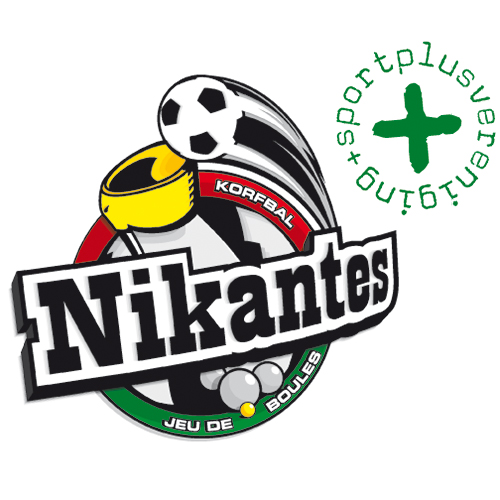 